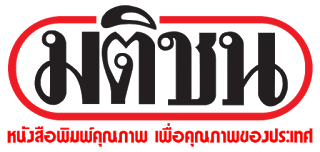 ข่าวประจำวันที่ 19 ตุลาคม หน้าที่ 5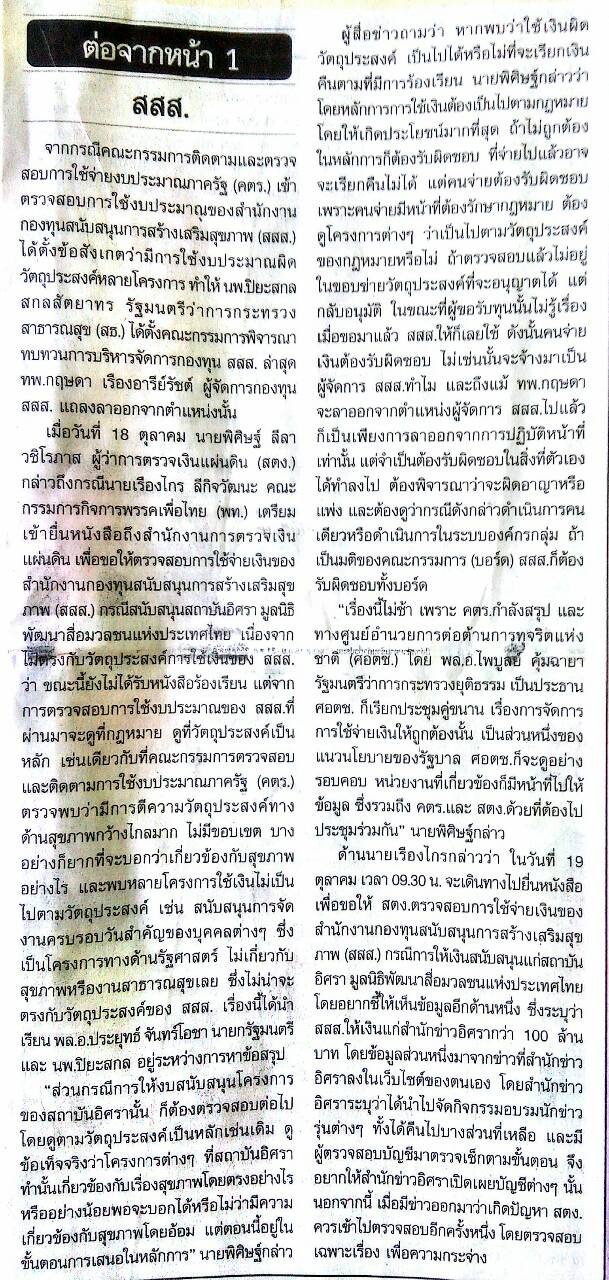 ข่าวประจำวันที่ 19 ตุลาคม หน้าที่ ๒๑ (ต่อ)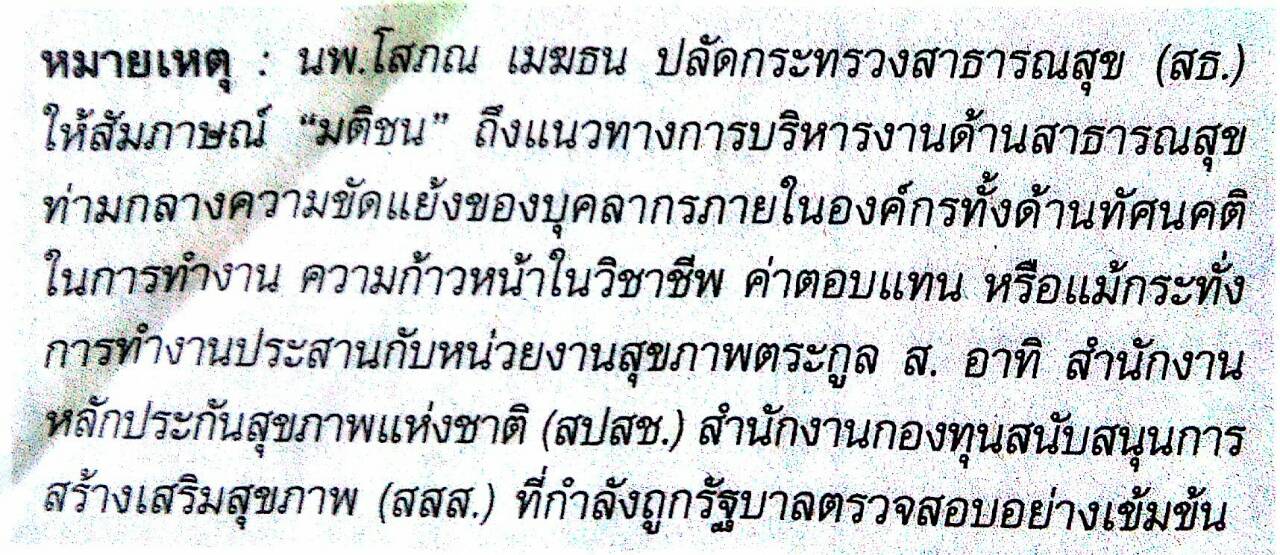 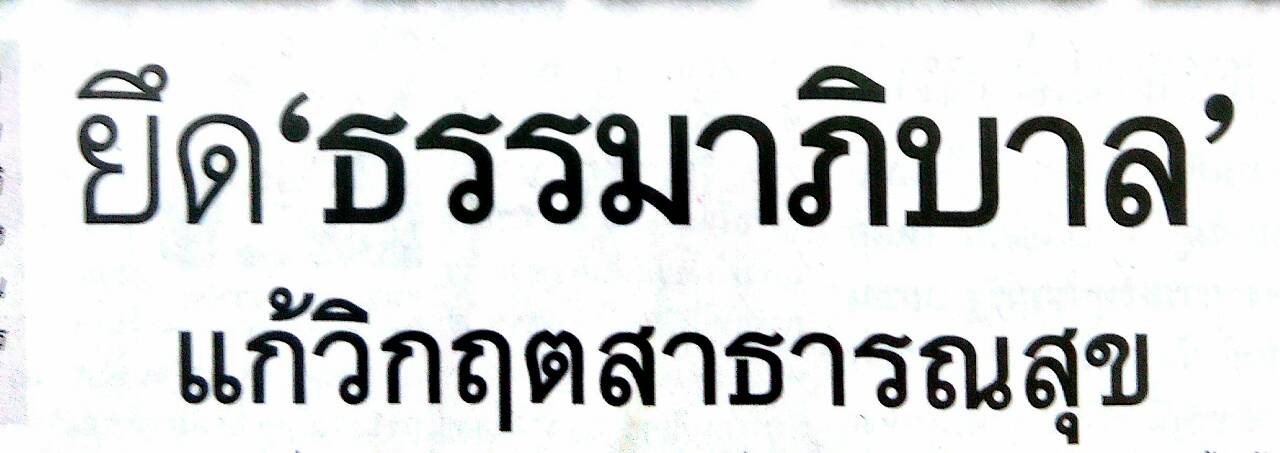 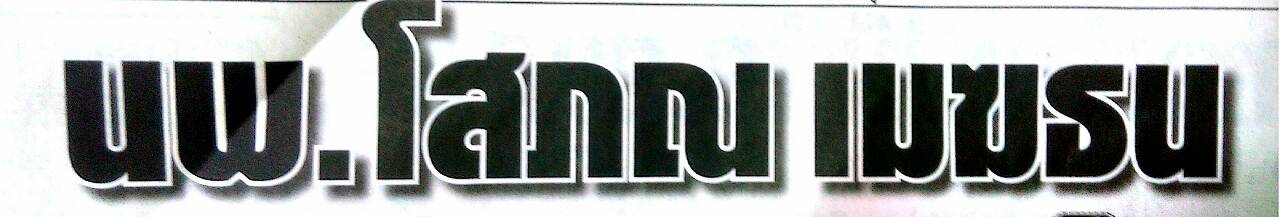 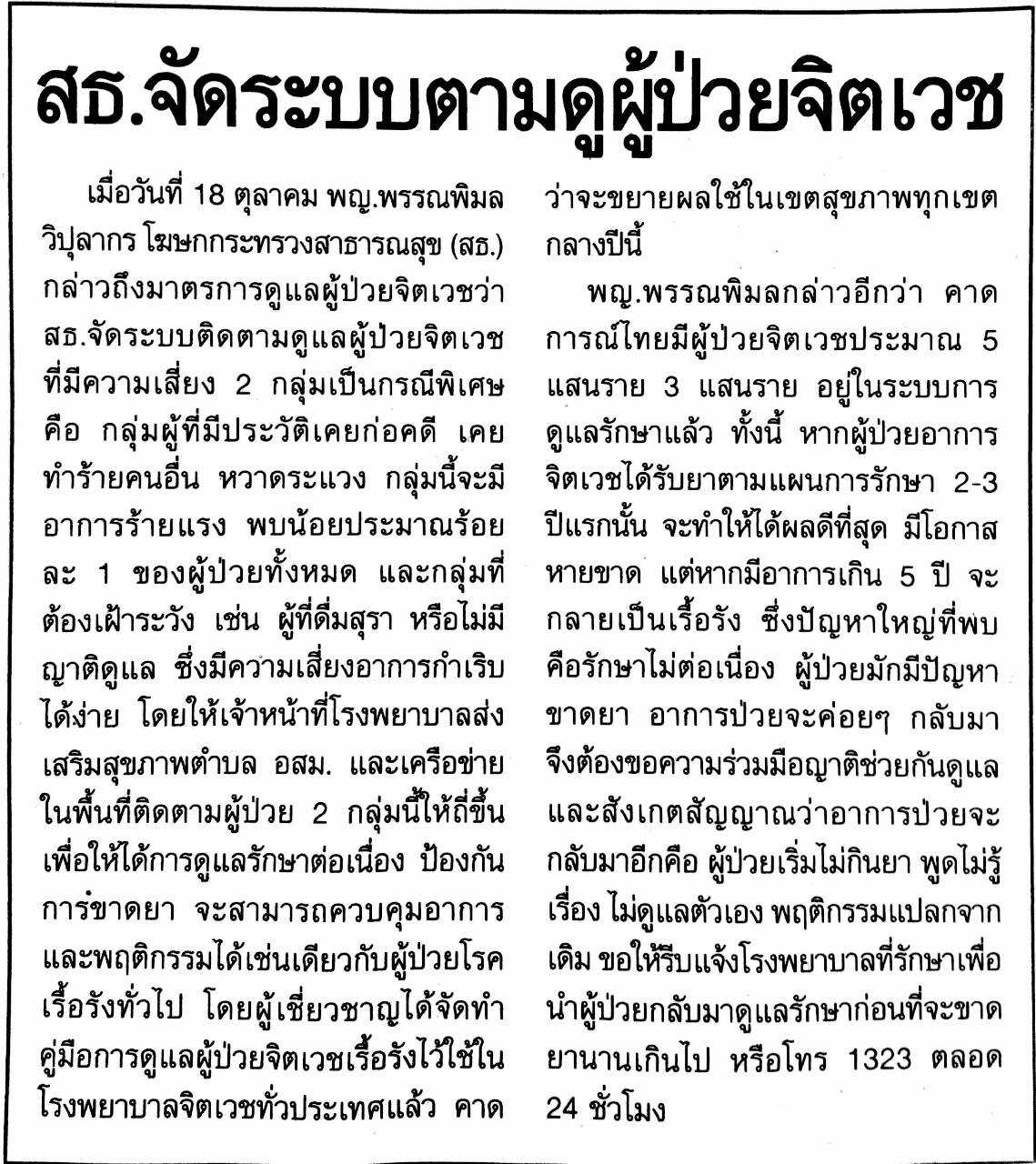 ข่าวประจำวันที่ 19 ตุลาคม หน้าที่ ๒๑ (ต่อ1)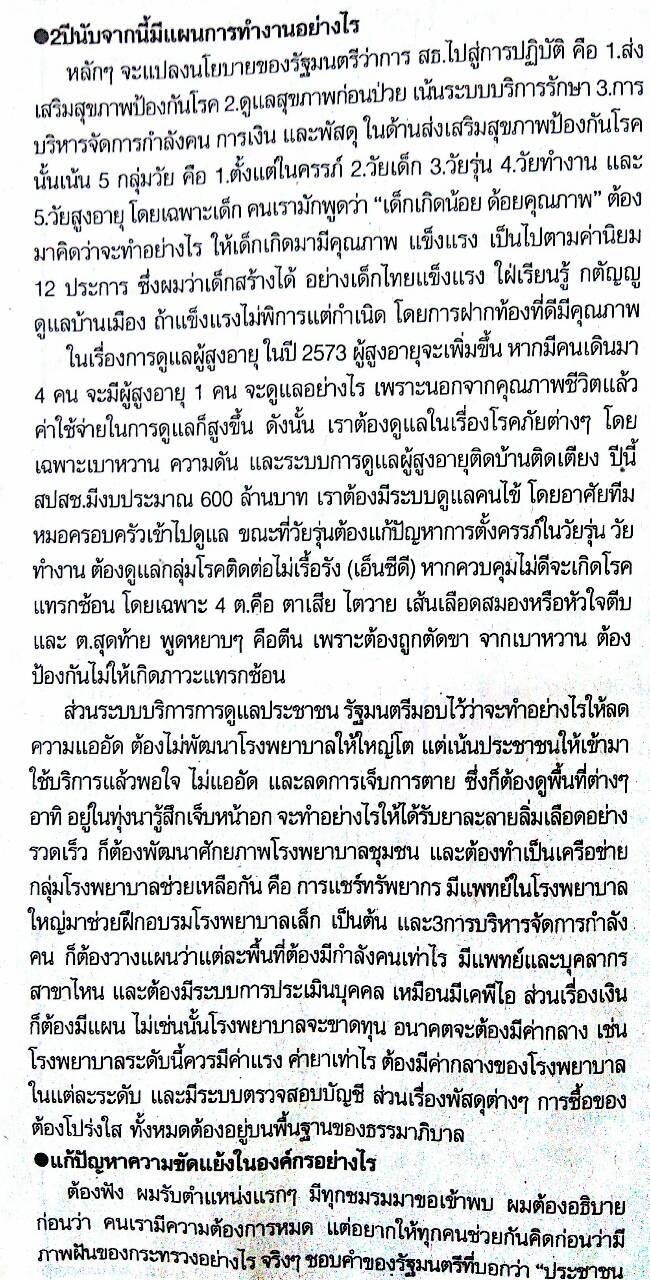  ข่าวประจำวันที่ 19 ตุลาคม หน้าที่ ๒๑ (ต่อ2)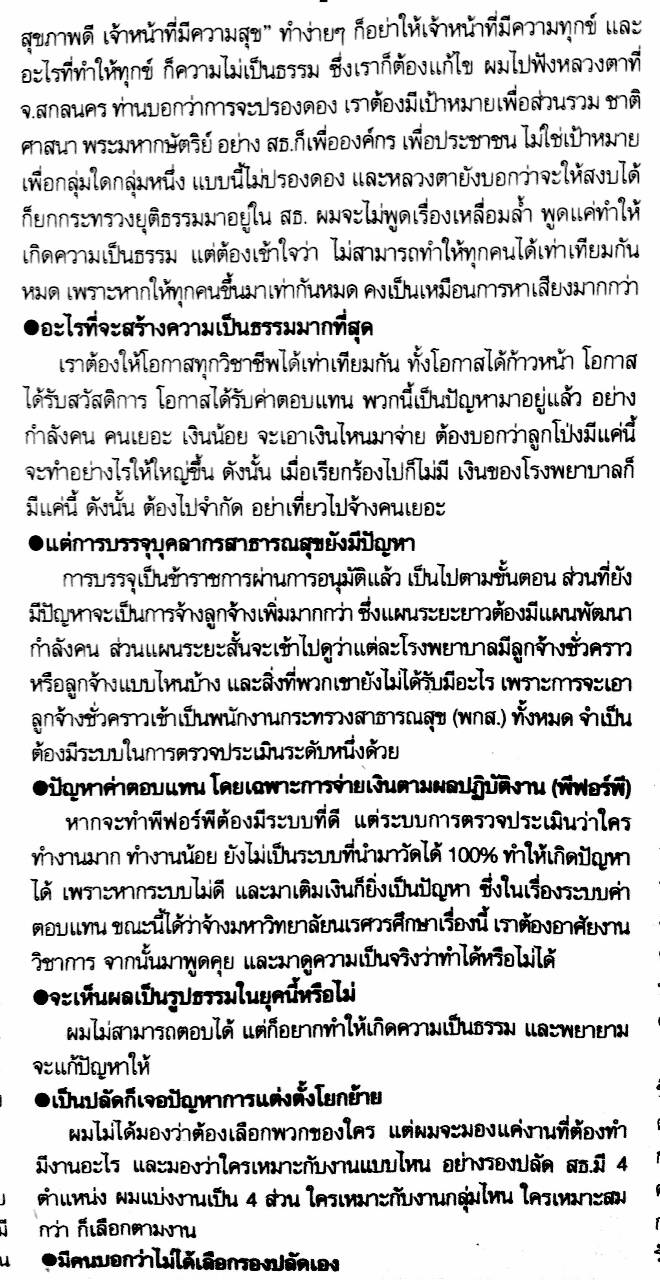  ข่าวประจำวันที่ 19 ตุลาคม หน้าที่ ๒๑ (ต่อ3)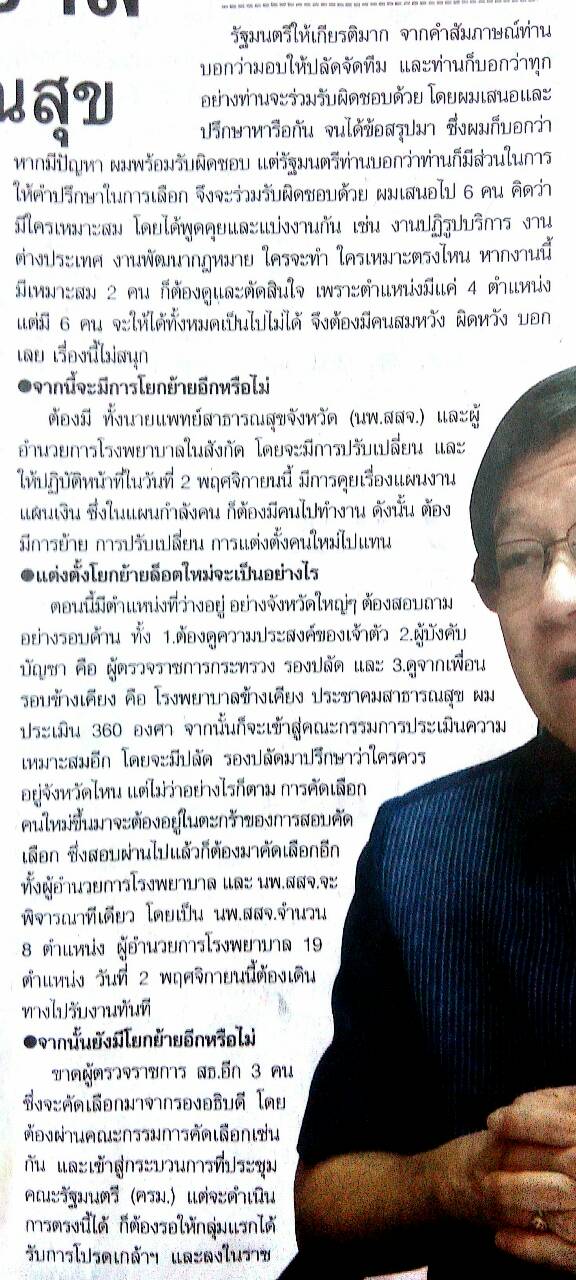 ข่าวประจำวันที่ 19 ตุลาคม หน้าที่ ๒๑ (ต่อ4)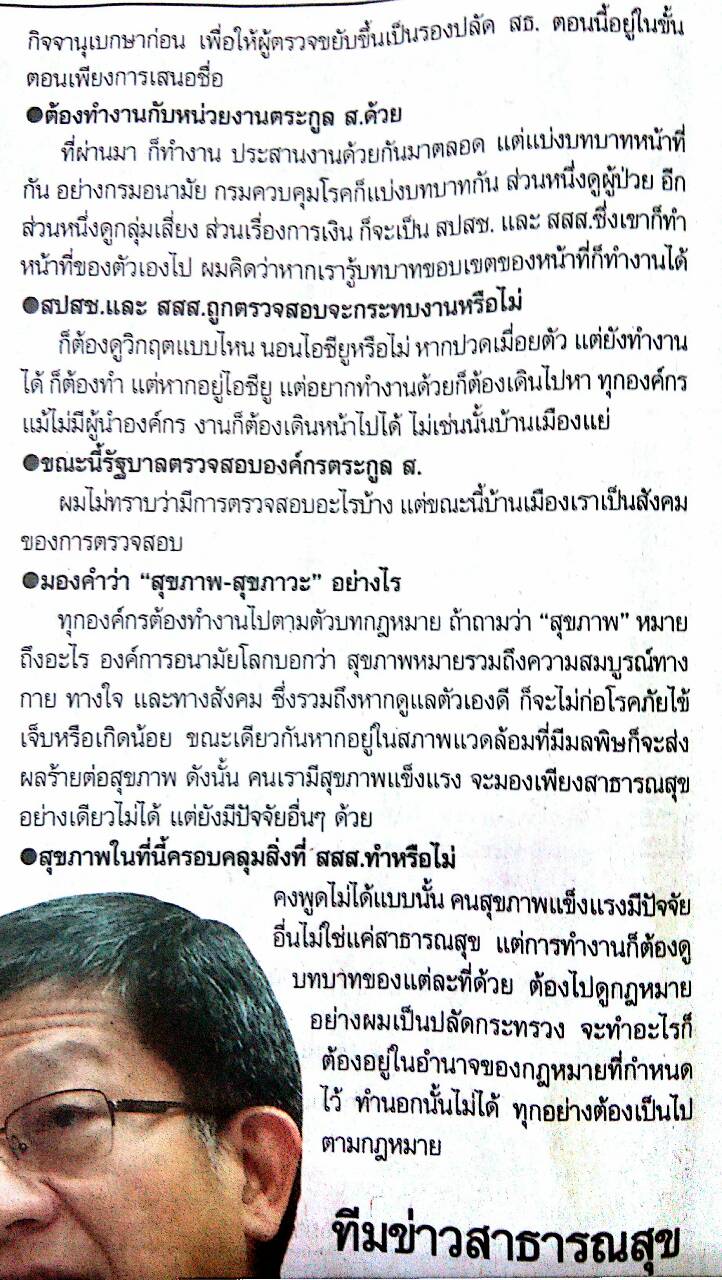 